ΠΑΡΑΡΤΗΜΑ 1(Άρθρα 4, 7 και 8)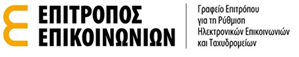 ΓΡΑΦΕΙΟ ΕΠΙΤΡΟΠΟΥ ΓΙΑ ΤΗ ΡΥΘΜΙΣΗ ΤΩΝ ΗΛΕΚΤΡΟΝΙΚΩΝ ΕΠΙΚΟΙΝΩΝΙΩΝ ΚΑΙ ΤΩΝ ΤΑΧΥΔΡΟΜΕΙΩΝΟ ΠΕΡΙ ΡΥΘΜΙΣΕΩΣ ΗΛΕΚΤΡΟΝΙΚΩΝ ΕΠΙΚΟΙΝΩΝΙΩΝ ΝΟΜΟΣ ΤΟΥ 2022ΔΗΛΩΣΗ ΚΟΙΝΟΠΟΙΗΣΗΣ ΓΙΑ ΕΓΓΡΑΦΗ ΧΟΡΗΓΗΣΗΣ ΓΕΝΙΚΗΣ ΕΞΟΥΣΙΟΔΟΤΗΣΗΣ (ΕΛΛΗΝΙΚΑ)ΠΙΝΑΚΑΣ 1- ΣΚΟΠΟΣ ΤΗΣ ΚΟΙΝΟΠΟΙΗΣΗΣ ΠΙΝΑΚΑΣ 2- Στοιχεία Ταυτοποίησης Παροχέα  ΠΙΝΑΚΑΣ 3-Εκπρόσωπος Επικοινωνίας Παροχέα με ΓΕΡΗΕΤ και στοιχεία επικοινωνίας	ΠΙΝΑΚΑΣ 4- ΠΕΡΙΓΡΑΦΗ ΔΡΑΣΤΗΡΙΟΤΗΤΩΝ/DESCRIPTION OF ACTIVITIESΔΗΛΩΣΗ Υποβάλλω την παρούσα Δήλωση Κοινοποίησης εκ μέρους του κοινοποιούντος προσώπου και βεβαιώνω ότι όλα τα στοιχεία και πληροφορίες που έχουν δοθεί ανωτέρω είναι ακριβή και πλήρης.Όνομα Υπογράφοντος:Υπογραφή:Θέση την οποία κατέχει (σε περίπτωση που το κοινοποιών πρόσωπο είναι νομικό πρόσωπο:Ημερομηνία: ---------------------------Έναρξη Δραστηριότητας παροχής Δικτύου ή/και υπηρεσιών Ηλεκτρονικών Επικοινωνιών. Παρακαλώ συμπληρώστε τους Πίνακες 2 έως 4Τροποποίηση σε υφιστάμενη Εγγραφή Δικτύου ή/και Υπηρεσίας Ηλεκτρονικών Επικοινωνιών- Παρακαλώ συμπληρώστε τα σημεία 2.1 και 2.2 και τον Πίνακα 4. Αλλαγές που αφορούν στα στοιχεία ταυτοποίησης του παροχέα, του εκπροσώπου επικοινωνίας με ΓΕΡΗΕΤ ή στα στοιχεία επικοινωνίας.Παρακαλώ συμπληρώστε τους Πίνακες 2 και 3.Αλλαγή στην Ημερομηνία Έναρξης Δραστηριότητας.Παρακαλώ συμπληρώστε τα σημεία 2.1. 2.2 και τον Πίνακα 4.Ημερομηνία Τερματισμού Δραστηριοτήτων2.1 Όνομα Παροχέα2.2 Νομική Μορφή ΠαροχέαΑριθμός Εγγραφής Νομικού Προσώπου (σε περίπτωση νομικού προσώπου)Παρακαλώ επισυνάψετε το πιστοποιητικό εγγραφής του νομικού προσώπουΑριθμός Ταυτότητας ή Διαβατηρίου (σε περίπτωση φυσικού προσώπου)Λειτουργικό Όνομα 2.3 Ταχυδρομική Διεύθυνση(Εγγεγραμμένο/Κεντρικό Γραφείο στην περίπτωση Νομικού Προσώπου):Οδός και ΑριθμόςΠόληΤαχυδρομικός ΚώδικαςΧώρα2.4 Ιστοσελίδα Παροχέα (εφόσον είναι διαθέσιμη)2.5 Ηλεκτρονική διεύθυνση2.6 Τηλέφωνο2.7 Τηλεομοιότυπο3.1 Ονοματεπώνυμο Εκπροσώπου Επικοινωνίας παροχέα με ΓΕΡΗΕΤΟ εκπρόσωπος επικοινωνίας ο οποίος είναι εγκατεστημένος στην Κυπριακή Δημοκρατία και είναι εξουσιοδοτημένος από τον Παροχέα  για να παραλαμβάνει και παραδίνει έγγραφα εκ μέρους του Παροχέα.Παρακαλώ επισυνάψετε το πιστοποιητικό εξουσιοδότησης από τον Παροχέα3.2 Αριθμός Τηλεφώνου(μόνο εάν είναι διαφορετικός  από αυτόν στο σημείο 2.6)3.3 Αριθμός Τηλεομοιότυπου(μόνο εάν είναι διαφορετική από σημείο 2.7)3.4 Ταχυδρομική Διεύθυνση (μόνο εάν είναι διαφορετική από αυτήν στο σημείο 2.3)Οδός και ΑριθμόςΠόληΤαχυδρομικός Κώδικας3.5 Ηλεκτρονική Διεύθυνση(1)Δίκτυο Ηλεκτρονικών Επικοινωνιών (Παρακαλώ επιλέξετε με βάση τον Πίνακα στο Παράρτημα 2 της Παρούσας Ρυθμιστικής Απόφασης).(1) Electronic Communications Network (Please choose according to the Table shown in Annex 2 of the Regularity Decision).(1)Δίκτυο Ηλεκτρονικών Επικοινωνιών (Παρακαλώ επιλέξετε με βάση τον Πίνακα στο Παράρτημα 2 της Παρούσας Ρυθμιστικής Απόφασης).(1) Electronic Communications Network (Please choose according to the Table shown in Annex 2 of the Regularity Decision).(1)Δίκτυο Ηλεκτρονικών Επικοινωνιών (Παρακαλώ επιλέξετε με βάση τον Πίνακα στο Παράρτημα 2 της Παρούσας Ρυθμιστικής Απόφασης).(1) Electronic Communications Network (Please choose according to the Table shown in Annex 2 of the Regularity Decision).(2)Υπηρεσία Ηλεκτρονικών Επικοινωνιών (Παρακαλώ επιλέξετε με βάση τον Πίνακα στο Παράρτημα 2 της Παρούσας Ρυθμιστικής Απόφασης).(2) Electronic Communication Services (Please choose according to the Table shown in Annex 2 of the Regularity Decision).(2)Υπηρεσία Ηλεκτρονικών Επικοινωνιών (Παρακαλώ επιλέξετε με βάση τον Πίνακα στο Παράρτημα 2 της Παρούσας Ρυθμιστικής Απόφασης).(2) Electronic Communication Services (Please choose according to the Table shown in Annex 2 of the Regularity Decision).(2)Υπηρεσία Ηλεκτρονικών Επικοινωνιών (Παρακαλώ επιλέξετε με βάση τον Πίνακα στο Παράρτημα 2 της Παρούσας Ρυθμιστικής Απόφασης).(2) Electronic Communication Services (Please choose according to the Table shown in Annex 2 of the Regularity Decision).(3)Σύντομη Περιγραφή Δικτύου  (3) Short Network Discription(4)Σύντομη Περιγραφή Υπηρεσίας (4) Short Service Description(5)Γεωγραφική Περιοχή  (5) Geographic Location(6) Δημόσια Διαθέσιμη Υπηρεσία ή μη Δημόσια Διαθέσιμη Υπηρεσία(6) Publicly available service or Non publicly available service(7) Παροχή Χονδρικής Υπηρεσίας(7) Wholesale ServiceΝΑΙ / ΟΧΙYES / NOΝΑΙ / ΟΧΙYES / NO(8) Εκτιμώμενη Ημερομηνία Έναρξης Δραστηριότητας(8) Estimated activitycommencement date